          Big Apple Academy                        2020                          Mathematics Department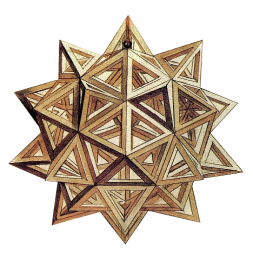         Summer Math Homework Package                                Grade 6  7  It is important that you keep practicing your mathematical Knowledge over the summer to be ready for 7th grade. In this Package you will find a calendar of activities for the month of July and August.What should you do?Take a new notebook for every-day practice. For each day you will need 2 pages;Start each day with vocabulary words: copy each word from the given day-list, find and write the meaning of each word in your notebook on the front page  (pages 1,3,5, . . . and so on);Use the internet to find the meaning of each word you do not know:https://dynamiclearningmaps.org/sites/default/files/documents/ERP/dlm_math_glossary.pdfSolve the problem of the day and write the solution with full explanation on the back page (pages 2,4,6,. . .  and so on);Have the date of the entry. Have a clear and complete answer. Be neat and organize.Do not forget to bring your notebook to school on the first school day.Have a Great Summer!!Big Apple Academy                                                                    Mathematics  DepartmentBig Apple Academy                                                                    Mathematics  DepartmentBig Apple Academy                                                                    Mathematics  DepartmentBig Apple Academy                                                                    Mathematics  Department  July_            6  7        Monday      29Integers, negative integers, positive integers, absolute valueTuesday          30Distributive PropertyWednesday      1Closure Property counterexamplesThursday        2Exponent, base, powerFriday         3Laws of ExponentsSaturday        4Incoming7th GradeOrder of Operations6Consecutive numbers7Expression, Evaluation of the Expression8Like Terms, constant, coefficient, simplest form9Two- step equation10Formula11Summer Home Work VOCABULARYDivision Property of Equality13Terminating decimal14Repeating Decimal          	15Compatible numbers16Negative exponent.                            17Scientific Notation18Prime Numbers20Prime factorization                            21Least common multiple22Division Property of Inequality                               23Stem- and -Leaf plot                            24Factorial25Fundamental Counting Principal 27Permutations                     28Combinations29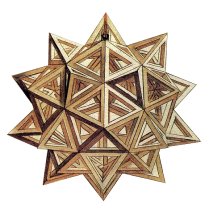   July_           6  7        Monday 29        Order from greatest to least:– 20,   12,  – 4, |– 9|,   –|–7|Tuesday          30Find the values of the missing integers8[3-6]=_*3 – 8*_Wednesday     1Tell whether this set is closed under given operation. If not, provide a counterexample.Set: Negative integersOperation: Multiplication. Thursday      2 Use the law of exponents to simplify expression37 * 30    34Friday          3Evaluate:–  ( –8 )24Incoming7th Grade(6– 24 ÷3) + 32 * 26The sum of the squares of two consecutive num-bers  is 135. What are those two numbers?               7                                                                                                                   Evaluate 5x3y4 forX= – 2, y= – 18-3(r+4) – 4(3-r)5c-d-8c-d9Solve and check 34= 9 – w/210The perimeter of a square is 28 meters. What is the area?              	11Summer Home Work for FUNSolve :9k-4k-8k = -1513Write 15/16 in decimal form and identify as terminating or repeating                                14Order from least to greatest3.33, 3.3, 33 1/3, -3.3	15Estimate  a quotient by using the compa-tible numbers.622.9 ÷7.75                                  16Evaluate909-2                            17                      Write in scientific notation -0. 000000705                             18Find the sum of the first 7 prime numbers.20Write the prime factorization of this number in exponential form.36,03621A pair of numbers has a GCF of 6 and a LCM of 60. What could the numbers be?22Solve and graph– 6w  –  2w > -8023Make a stem- and- leaf plot using numbers: 51,53,45,39,36,47,42,33,32,31       24Find the Value 11!           9!4!  –  5!25Find the number of 3-digit codes   that can be made using all digits, if digits can be repeated and if digits cannot be repeated.              27How Many three letter arrangements can you make from the letters in the word Number?28How many ways can you choose 2 letters from the word MINUS? 29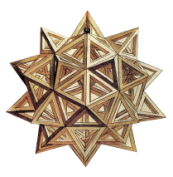   August-                6  7  Monday        Tuesday              Wednesday      Pascal’s TriangleThursday     30Sequence, term, Arithmetic and geometric sequenceFriday       31Rational Number, Irrational Number       Saturday         1 Incoming7th GradePolygon, Interior and Exterior Angles3Regular Polygon4Triangle Inequality Theorem5Quadrilaterals, parallelogram, rectangle, rhombus, square, trapezoid, kite6Perfect  Square                                7Pythagorean Theorem	8Summer Home Work VOCABULARYPythagorean triple10Density property11Greatest common factor, Divisibility rules                            12Ratio, equivalent ratios  13                  Rate, Unit rate, Unit cost                              14                        Proportion	15Percent17Percent Increase18Profit, selling price19Sales tax, sales tax rate, Total Cost20Similar figures21Law of Exponents for division                             22Linear Equation                                24Mean25Median26Range, Mode, Central Tendency27  August-     6  7      Monday                 Tuesday              Wednesday      Draw first 8 rows of Pascal’s l TriangleThursday        30 Write the rule and find the missing term:75, 15 ,3,__,0.12…Friday          31Write three distinct rational numbers and 3 distinct irrational numbers.       Saturday       1 Incoming7th GradeFind the measure of each interior and exterior angle of regular pentagon. 3If the sum of the measure of a regular polygon is 1800o, how many sides does the polygon have?4Can sides lengths 3cm, 5cm, 11 cm be used to form a triangle? Write yes or no, explain.5List all possible quadrilaterals that have two pairs of adjacent sides that are congruent6Give examples of a perfect square that is also a perfect cube.                                7Determine whether a triangle with sides   4m ,5m,  6m is a right triangle.8Summer Home Work for FUNFind the length of a diagonal of the rectangle whose length is  12 inches and width  is  5 inches.10Write a rational number that is between 1/4 and 1/3.11What is the greatest common factor of 108, 81, 162 , 216?12 Express each ratio in simplest form.          8:4/513                 Find the Better buy:3 cans for $4 or 4 cans for $5.50.                              14                        Write two different proportions using this set of numbers$1.80, $1.20, 14,21	15What percent of 10 is 1/517An amount increased from  40 to 45. Find the Percent increase.18An antique car dealer made a profit of 15% on a car that cost $60,000. For how much did he sell the car?19Find tip and total cost of $65 dinner with 18% tip.20Under the late afternoon sun, a lamppost cast a 30ft shadow. Nearby a 5ft tall person casts a shadow 15ft tall. What is the height of the lamp post?.21(-72x6y3z2) /(8x5yz2)22Solve:14 – 5(p+3) = -1624Remove a number from the following set so the mean is 20:25,23,12,10,2025Remove a number from the data set so the median is 12:10,6,3,13,12,426Find the median, mean, mode, and range of the set-2,6,2,-4.27